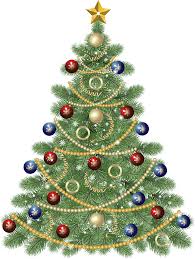 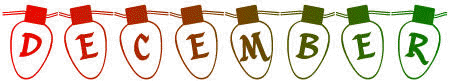 
Cambridge Firefighters will be picking up all donations on December 18th.  
Please participate as you are able.MondayTuesdayWednesdayThursdayFriday2A Toothbrush and Toothpaste3A Stuffed Animal4A Pair of socks
(Adult & Child)5A Fun Board Game6Pasta and Sauce9A Really Good Book10Any Kind of Canned Food11A Brand New Toy12Warm Pyjamas
Slippers
(Adult & Child)13Colouring Book and Crayons16Toiletries and Diapers17Mitts, Hat & Scarf(Adult and Child)18Items will be 
picked up1920